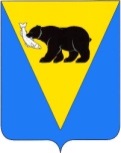 ПОСТАНОВЛЕНИЕАДМИНИСТРАЦИИ УСТЬ-БОЛЬШЕРЕЦКОГО МУНИЦИПАЛЬНОГО РАЙОНА В целях уточнения состава Комиссии по реализации мероприятий муниципальной программы «Поддержка коренных малочисленных народов Севера, Сибири и Дальнего Востока, проживающих на территории Усть-Большерецкого муниципального района» (далее – Комиссия), Администрация Усть-Большерецкого муниципального районаПОСТАНОВЛЯЕТ:1. Внести в приложение № 1 к постановлению Администрации Усть-Большерецкого муниципального района Камчатского края от 02.10.2019 № 379 «О создании Комиссии по реализации мероприятий муниципальной программы «Поддержка коренных малочисленных народов Севера, Сибири и Дальнего Востока, проживающих на территории Усть-Большерецкого муниципального района», следующие изменения:1) вывести из состава Комиссии Русанову Светлану Степановну – консультанта отдела прогнозирования и экономического анализа в составе Управления экономической политики Администрации Усть-Большерецкого муниципального района, секретарь Комиссии;2) ввести в состав Комиссии Иняткину Ирину Олеговну – консультанта отдела прогнозирования и экономического анализа в составе Управления экономической политики Администрации Усть-Большерецкого муниципального района, секретарь Комиссии.2. Аппарату Администрации Усть-Большерецкого муниципального района обнародовать настоящее постановление и разместить на официальном сайте Администрации Усть-Большерецкого муниципального района в информационно-телекоммуникационной сети «Интернет».3. Настоящее постановление вступает в силу после дня его обнародования и распространяется на правоотношения, возникшие с 01 ноября 2019 года.4. Контроль за исполнением настоящего постановления оставляю за собой.И.о. Главы Усть-Большерецкогомуниципального района                                                                                   Б.Б. Квиткоот _12.11..2019   № _425____О внесении изменений в Приложение № 1 к постановлению Администрации Усть-Большерецкого муниципального района от 02.10.2019 № 379 «О создании Комиссии по реализации мероприятий муниципальной программы «Поддержка коренных малочисленных народов Севера, Сибири и Дальнего Востока, проживающих на территории Усть-Большерецкого муниципального района»